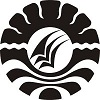 SKRIPSIPENERAPAN TEKNIK TALKING STICK UNTUK MENINGKATKAN KEPERCAYAAN DIRI MENGEMUKAKAN PENDAPAT SISWA DI SMA NEGERI 1 RANTETAYO KABUPATEN TANA TORAJAOlehSRI WAHYUNENGSIHJURUSAN PSIKOLOGI PENDIDIKAN DAN BIMBINGANFAKULTAS ILMU PENDIDIKANUNIVERSITAS NEGERI MAKASSAR2014